生物医学学院关于2014-2015学年本科生学生干部考核的通知各班级：为加强学生干部队伍建设，提高学生干部综合素质，实现学生干部管理的科学化、规范化和制度化，根据《华侨大学学生干部培养与管理规定》的有关要求，对2014-2015学年学生干部进行工作绩效考核，考核成绩作为学生综合素质测评的参考依据。一、学生党建室（一）优秀：宋  越（二）良好：王忠昊二、本科生党支部优秀：徐银霞三、团委和学生会（一）优秀：王忠昊、朱  秦、倪云霞、黄靓欣汪  梅、张荣一、姜  萌、王祯意（二）良好：袁明瑞、张静云、闫思彤、谢丹琳、于浩淼刘  磊、朱思琪、时  瑞、邓尧鑫、李  胜（三）合格：黄  佳、张芸瑞、蒋  丹、赵  迪、吕卓伦、乔秀梅、陈虹羽施婷婷、陈  睿、杨雨佳、胡文雅、王  华、方乙超、胡梦杰郑娴静、倪  欣、杨梦琦、张雨昕、张国晶、罗  熠、陈  俊林英靓、宋庭薇、吕立明、高渊海、贾钰钦、李璐琳、朱怡园黄志杰、黄镇洁、陈星颖、陈  婷、张进阳、王家钰四、班主任助理优秀：于  茜、朱翠玲、王蔚菲五、班级（一）2012级药学1班1.优秀：曾雨汉2.良好：沈  丹、田苗豆3.合格：张  雪、孙静华（二）2013级药学1班1.优秀：肖  琴2.良好：黄靓欣3.合格：李飞扬、蒋灵丽、张国晶、乔秀梅、陈星颖（三）2013级药学2班1.优秀：陈  敏2.良好：曹  晶（四）2014级药学1班1.优秀：胡梦杰2.良好：邓尧鑫3.合格：郭方可、李  胜、刘  磊、陈虹羽（五）2014级药学2班1.优秀：罗熠2.合格：黄志杰生物医学学院团委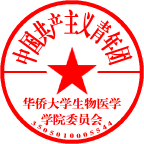 2015年9月29日